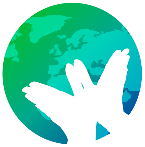 HELGEN MONTESSORISKOLEINNTAKSREGLEMENT FOR HELGEN MONTESSORISKOLEInntak av elever ved Helgen Montessoriskole skal utøves i henhold til Friskoleloven § 3-1 og skolens eget inntaksreglement.Alle som oppfyller vilkårene til inntak til offentlig skole står fritt til å søke inntak ved Helgen Montessoriskole.Dersom det er større søkning enn det skolen har kapasitet til, vil inntaket skje etter følgende prioritering:1. Barn fra tidligere Helgen og Fen skolekretser inkludert barn som har gått i     Helgen barnehage.2. Barn som har søsken på skolen.3. Barn av tilsatte.4. Barn fra andre deler av kommunen.5. Barn fra andre kommuner.Dersom ikke alle søkere innenfor samme prioriteringsgrunnlag kan få plass vedskolen, skal dette avgjøres ved loddtrekning.Hvert år i januar måned skal det annonseres i presse for å sikre at informasjonom inntak for neste skoleår blir offentlig kjent. Søknadsfristen til første opptak skal hvert år være 1. februar. De som søker innen denne fristen, blir prioritert. De som søker etter 1. februar blir tatt inn fortløpende så langt det er kapasitet.Daglig leder skal i samarbeid med skolestyret avgjøre hvilke elever som tasinn ved skolen jf. prioriteringsliste. Informasjon om tildeling eller avslag skal finne sted innen 6 uker etter at søknadsfristen til første opptak har gått ut og begrunnes skriftlig. Dersom skolen får søknader etter 1. februar, skal disse besvares innen 4 uker.Opptak til skolen kan skje gjennom hele året når det er ledige plasser.Avgjørelsen om inntak kan påklages til Fylkesmannen i Telemark som endelig klageinstans.Det skal utarbeides en prioritert venteliste som skal legges til grunn dersomen eller flere av elevene som er tatt inn, likevel ikke ønsker å benytte plassen.Ventelisten gjelder også hvis det i løpet av skoleåret blir ledig plass.	Revidert av styret i Helgen Montessoriskolelag 7. august 2013